Scientific Method Assessment Scientific MethodObservationInferenceQualitative Quantitative HypothesisExperimentVariableIndependent variableDependent variableProcedureTrialsConstantsControl groupDataData tableGraphConclusionPart A: Vocabulary  Match the above words to one of the statements below. (Write the letter of your answer next to the statement it matches.) NOT ALL WORDS ARE USED!  ____m____  Factors that are always the same in each trial of an experiment ___h_____ A factor that changes in an experiment ____i____ A variable that you change in your experiment; usually follows ‘if’ in a hypothesis___j_____ A variable that responds to what is done in the experiment; usually follows ‘then’ in a                                 hypothesis____r____ This is the end of an investigation where you write your results for the lab and make inferences 
                    as to why something happened.____e____ A type of observation that is measured in numbers (ex. The pencil is 8-cm long)____d____ A type of observation that is expressed by the five senses; you can see, touch, hear, smell, 
                   or taste it (ex. The shirt is black)____o____ This is the recorded observations from an experiment.  It can be numbers or observations.  
                   We usually record it in a table during the lab. ____q____ A visual display of quantitative data (pie chart is an example) ____k____ The step-by-step directions of what to do during an experiment ___c_____ An opinion/guess based on an observation that isn’t necessarily a fact  ___f_____ An “If…then…” statement that attempts to answer the question/problem; a testable inference____n____ The “normal” group used for comparison____b____ Gathering information using your senses and/or measurementsPart B: Multiple Choice Circle the letter of the best choice 
A scientist testing the effects of a chemical on apple yield sprays an orchard with the chemical. A second orchard does not receive the chemical. In the fall, the number of apples harvested from each forest is counted. Which of the following is the independent (manipulated) variable in the experiment?the first orchard the second orchard the chemical the number of apples 
In order for the apple tree experiment to be valid scientifically, both orchards must: receive the same amount of sunlight, receive the same amount of water have the same species of apple tree, etc. These factors that are kept the same are called __________.observations constantscontrols variables
How many variables should you change in an experiment?     
      a. one 
      b. two 
      c. three                                          
      d. fourWhen doing an experiment, Doug thought, “If I add mentos to diet and regular Coke, then the diet Coke will react more.”  This is the part of the scientific method called the _________.	a. conclusion 	b. purpose	c. hypothesis	d. observation_____ data is usually based on observations using the 5 senses. DescriptiveQuantitativeQualitativeScientificAn experimenter can make sure an experiment is repeatable by having moreHypothesesVariablesObservationsTrialsPart C: Making Observations   Look at the picture and write two observations and one inference about it.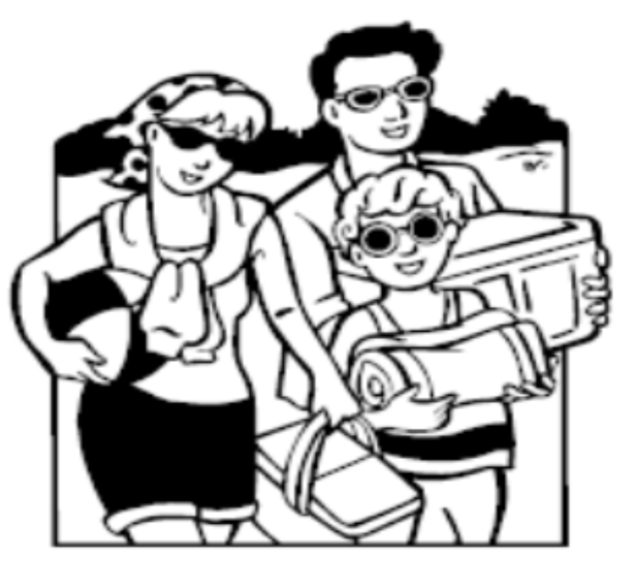 						Observations:   Answers May Vary (2)Inference:	Answers May Vary	Part D:  Differentiating Between Two Types of Data Write QN if the data is quantitative. Write QL if it is qualitative. The lemon was 17 cm around : ___QN_____The lemon was yellow:____QL_____The lemon was lumpy:____QL_____The lemon had 2 spots: _____QN________Part E: Writing a Hypothesis Write a hypothesis for the following question.  In the question underline the independent variable and circle the dependent variable.Question:  How does amount of sunlight (full sun, partial sun, and no sun) affect plant growth?Part F: Doing an Experiment Identify the following based on the experiment below.	Squidward loves playing his clarinet and believes it attracts more jellyfish than any other instrument he has played. In order to test his hypothesis, Squidward played a song on his clarinet for a total of 5 minutes and counted the number of jellyfish he saw in his front yard. He played the song a total of 3 times on his clarinet and repeated the experiment using a flute and a guitar. He also recorded the number of jellyfish he observed when he was not playing an instrument.   What is the independent variable? Type of instrumentWhat is the dependent variable? The number of jellyfish observedWhat is a possible hypothesis? If squidward plays his clarinet, then more jellyfish will be observed.30.  What are the constants? Same song, same number of times played, squidward played all the instruments; same amount of time played31.  What is the control group?Clarinet  Part G: Collecting and Analyzing Data 32.  Do the following: 1) Identify the variables and control group (1 pt each) , 2) make a data table (4 pts) and 3) graph the averages (4 pts) for the following investigation. Jose wanted to see how the amount of compost used on his garden would affect the height (cm) of his tomato plants.  He set up 3 garden beds with 3 tomato plants in each.  In the first bed he added no compost, in the second he added 900 g and in the third bed be added 300 g. Below is his data.No compost: 10, 9, 11, avg: 11	    		 Independent variable: ____Amount of Compost______________900 g compost: 17, 15, 16, avg: 16300 g compost: 15, 14, 13, avg: 14 	    	 Dependent variable: ______Height of plants (cm)_______________2) Data Table:Effects of Compost on Plant Height3) Graph:			    No compost			   900 g 		                      300 gAmount of Compost33) For the graph below, what is the independent variable? What is the dependent variable?  What can you conclude from the graph? 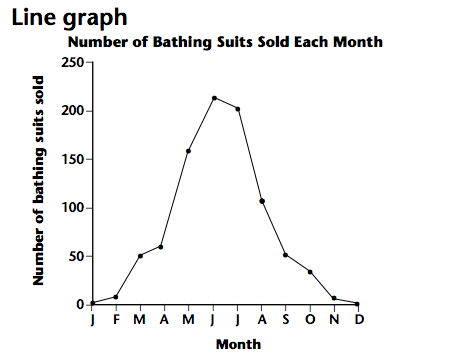 Independent variable: Month
Dependent variable: Bathing Suits sold
Conclusion: June has the highest number ofbathing suits soldHypothesis:  If a plant is placed in partial sun, then it will grow the tallest.Effects of Compost on Plant HeightEffects of Compost on Plant HeightEffects of Compost on Plant HeightAmount of CompostHeight of Plants (cm) Height of Plants (cm) Height of Plants (cm) Height of Plants (cm) Height of Plants (cm) Height of Plants (cm) Amount of CompostPlant 1Plant 1Plant 2Plant 3Plant 3AverageNo compost10-cm10-cm9-cm11-cm11-cm10-cm900 g17-cm17-cm15-cm16-cm16-cm16-cm300 g15-cm15-cm14-cm13-cm13-cm14 cm